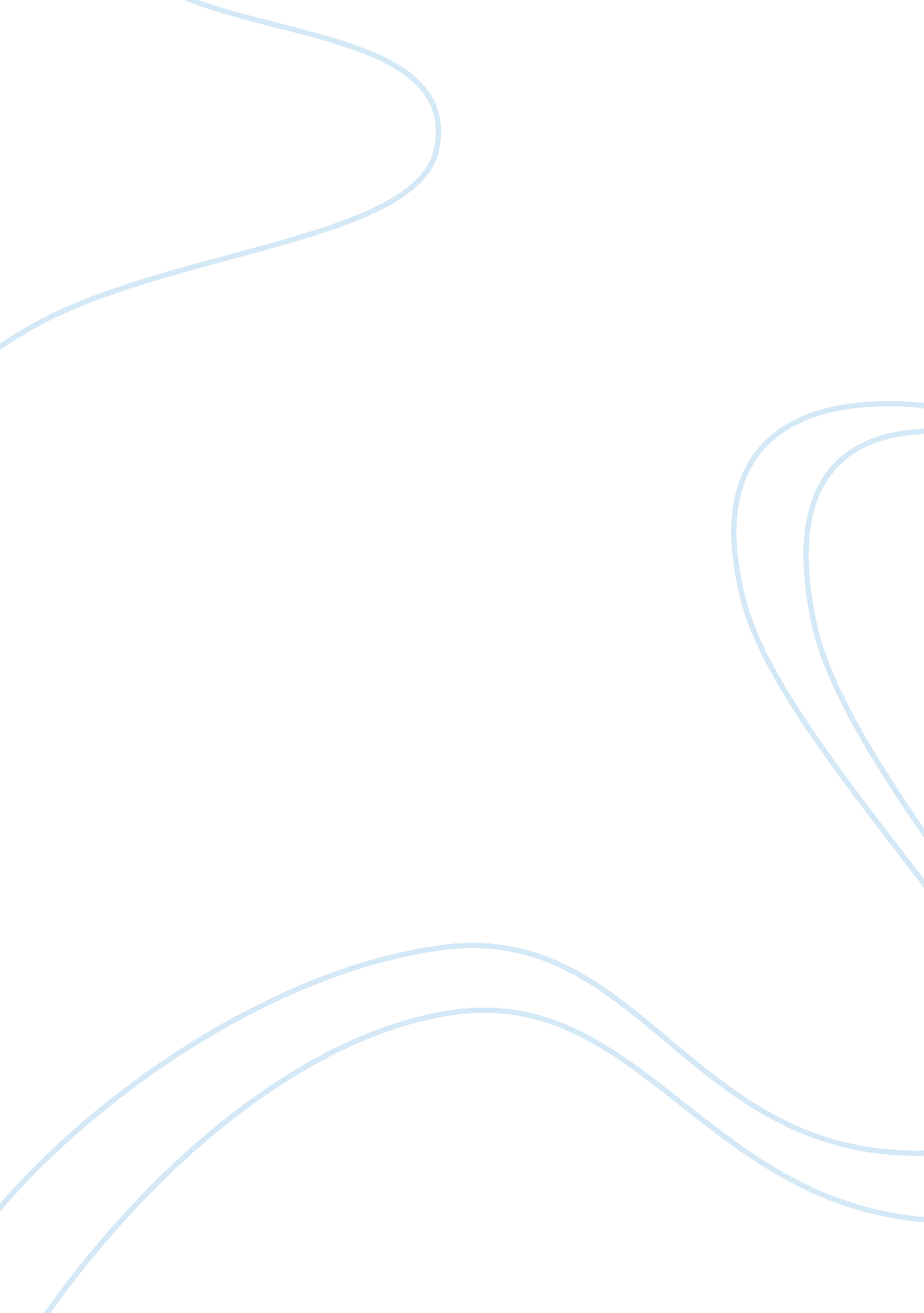 Perspective for drama of diversity class, about these 2 questions when did you fi...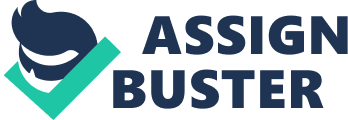 In life there are instances and events that shape your life and influence it forever. When I was about 12 years old I started noticing that I wasdifferent from everyone else. My main interest were playing basketball and hitting the books. I was a very good student. I kept a 4. 0 GPA average in all my classes until the 8th grade. Throughout high school I always had a GPA above 3. 5. Due to the fact that I was a very good student a lot of people looked for me for help. I was always willing to tutor or help my classmates in any way I could. I always felt that it was my moral obligation to help out others. I have probably given over 100 tutoring sessions in my lifetime free of charge. To me helping others was a truly gratifying experience. Back when I was 12 years old I would always play basketball during lunchtime and after school. I would practice alone for hours upon hours because I loved the game. My teachers always told me that I was a very special student. I have always loved reading about different subjects. When the internet became popular back in the 1990’s I became a more sophisticated student due to the fact that the internet provided me with an unlimited source of information. Since I was very young I was always very curious about learning new things. I believe that every human being has unique attributes and skills that can be used to make our society a better place. 2. A few years ago I was a member of an organization as a part-time worker. In this job one of my primary duties was giving refunds to the employees that went on business trips. My supervisor was a very nice man that treated me with respect. After six months on the job my supervisor got promoted and he left the office to work at another division in another state. At that time the head of the office became my supervisor. From the start I did not like the way I was treated by this person. She though because I was young and inexperienced that I did not deserve any respect. My old supervisor told me he had never seen someone so motivated and efficient at work. I would produce twice the work output of other workers in half the time. The new boss treated me with disrespect. She took my off liquidations and kept me filing paper for about two months. I wanted a chance to show my abilities, but the new supervisor thought that I did not deserve the chance to contribute any significant work. I felt very bad, but due to my professionalism I kept my mouth shut. Eventually I got tired of being disregarded as an important member of the group. When my one year contract was up I did not accept a renewal because the job had become a hazard for me. Leaving that office was the best decision I ever made. 